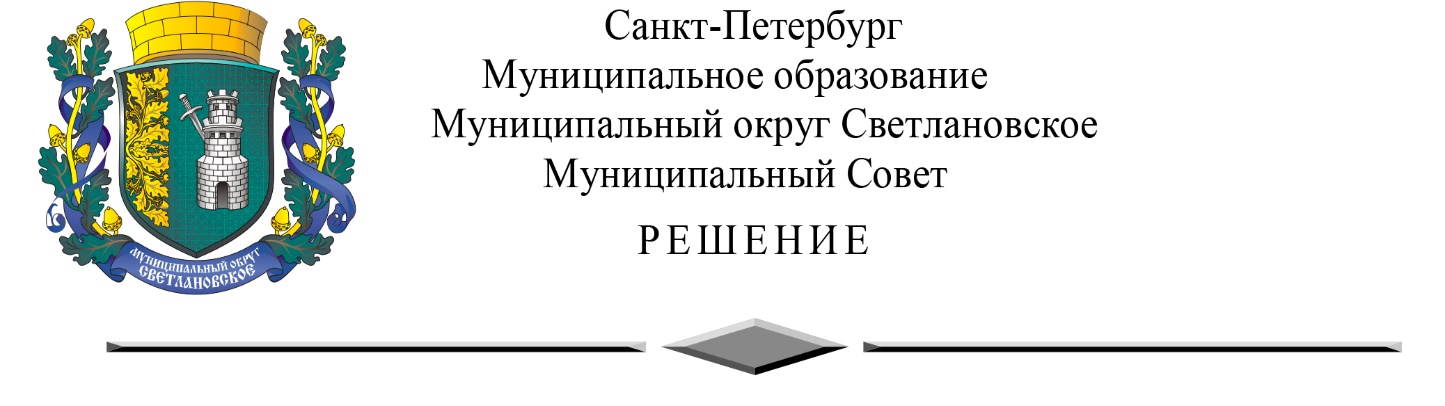 от 19.04.2023 № 7О внесении изменений в решениеМуниципального Совета МО Светлановскоеот 18.11.2022 № 19 «Об утверждении Положенияо размере и порядке выплаты денежной компенсациидепутатам Муниципального Совета МО Светлановское, осуществляющим свои полномочия на непостоянной основе, в связи с осуществлением ими своего мандата»В соответствии со статьей 14 Закона Санкт-Петербурга от 17.09.2008 № 537-94 «О гарантиях осуществления полномочий депутата муниципального совета внутригородского муниципального образования Санкт-Петербурга, члена выборного органа местного самоуправления в Санкт-Петербурге, выборного должностного лица местного самоуправления в Санкт-Петербурге», замечаниями Юридического комитета Администрации Губернатора Санкт-Петербурга от 07.02.2023 № 15-21-265/23-0-0, Муниципальный Совет  РЕШИЛ:Внести следующие изменения в решение Муниципального Совета МО Светлановское от 18.11.2022 № 19 «Об утверждении Положения о размере и порядке выплаты денежной компенсации депутатам Муниципального Совета МО Светлановское, осуществляющим свои полномочия на непостоянной основе, в связи с осуществлением ими своего мандата» (далее – Решение):В преамбуле Решения слова «03.10.2008» заменить на слова «17.09.2008»;Приложение 1 к Решению изложить в редакции согласно Приложению к настоящему решению.Опубликовать настоящее решение в специальном выпуске информационно-публицистического журнала «События и Размышления» и на официальном сайте муниципального образования муниципальный округ Светлановское.Настоящее решение вступает в силу после его официального опубликования.Контроль за исполнением настоящего решения возложить на Главу муниципального образования С.В. Штукова.Глава муниципального образования                                           С.В. ШтуковПриложениек решению Муниципального СоветаМО Светлановскоеот 19.04.2023 № 7«Приложение 1к решению Муниципального СоветаМО Светлановскоеот 18.11.2022 № 19ПОЛОЖЕНИЕо размере и порядке выплаты денежной компенсации депутатам Муниципального Совета МО Светлановское, осуществляющим свои полномочия на непостоянной основе, в связи с осуществлением ими своего мандатаПоложение о размере и порядке выплаты денежной компенсации депутатам Муниципального Совета МО Светлановское, осуществляющим свои полномочия на непостоянной основе, в связи с осуществлением ими своего мандата (далее - Положение) разработано в соответствии со статьей 40 Федерального закона от 06.10.2003 № 131-ФЗ «Об общих принципах организации местного самоуправления в Российской Федерации», статьей 31 Закона Санкт-Петербурга от 23.09.2009 № 420-79 «Об организации местного самоуправления в Санкт-Петербурге», статьей 14 Закона Санкт-Петербурга от 17.09.2008        № 537-94 «О гарантиях осуществления полномочий депутата муниципального совета внутригородского муниципального образования Санкт-Петербурга, члена выборного органа местного самоуправления в Санкт-Петербурге, выборного должностного лица местного самоуправления в Санкт-Петербурге» и определяет размер и порядок выплаты денежной компенсации депутатам Муниципального Совета МО Светлановское, осуществляющим свои полномочия на непостоянной основе, в связи с осуществлением ими своего мандата.Общие положения1.1. Депутату Муниципального Совета МО Светлановское, осуществляющему свои полномочия на непостоянной основе (далее – депутат), выплачивается денежная компенсация в связи с осуществлением им своего мандата (далее - денежная компенсация).1.2. Под осуществлением депутатом своего мандата понимается деятельность депутата, предусмотренная Уставом МО Светлановское.1.3. Под денежной компенсацией понимается оплата затраченного личного и рабочего времени депутата в связи с осуществлением им своего мандата.1.4. Предоставление депутатом отчета о расходах не требуется.1.5. Денежная компенсация депутату выплачивается за счет средств местного бюджета МО Светлановское на текущий финансовый год в пределах лимитов бюджетных обязательств.Размер денежной компенсации2.1. Размер денежной компенсации депутату составляет 1 (одну) расчетную единицу в месяц и не может превышать 12 (двенадцать) расчетных единиц в год.2.2. Размер расчетной единицы устанавливается Законом Санкт-Петербурга.2.3. Увеличение размеров выплаты денежной компенсации в течение финансового года не допускается.Порядок выплаты денежной компенсацииПраво на получение денежной компенсации наступает у депутата со дня избрания и прекращается со дня окончания срока его полномочий.Денежная компенсация выплачивается в размере пропорционально периоду осуществления депутатом своих полномочий на непостоянной основе в течение квартала, когда депутат приступил к осуществлению своих полномочий.В случае досрочного прекращения полномочий депутата, денежная компенсация выплачивается в размере пропорционально периоду осуществления депутатом своего мандата в течение квартала, когда были досрочно прекращены полномочия депутата.Выплата денежной компенсации депутату осуществляется ежеквартально до 30 числа первого месяца следующего квартала, а в четвертом квартале – не позднее 31 декабря.Выплата денежной компенсации производится на основании распоряжения Главы МО Светлановское.Денежная компенсация выплачивается путем перечисления на банковский счет, открытый в кредитной организации на основании личного заявления и приложенных к нему банковских реквизитов для перечисления.Депутат вправе полностью либо частично (на определенный период времени) отказаться от выплаты денежной компенсации путем подачи личного заявления на имя Главы МО Светлановское.».